Хотите, чтобы у Вашего ребёнка остались незабываемые впечатления о празднике? Сделайте фотоотчёт, нарисуйте газету или плакат с рисунками об этом празднике. Ребёнок Вам с радостью в этом поможет. Не верите? Попробуйте.У нас получилось так. А у Вас?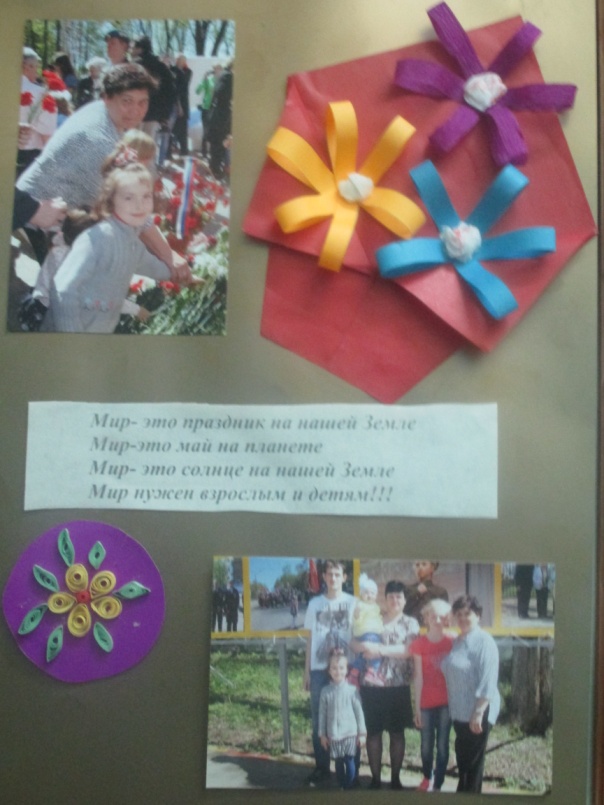 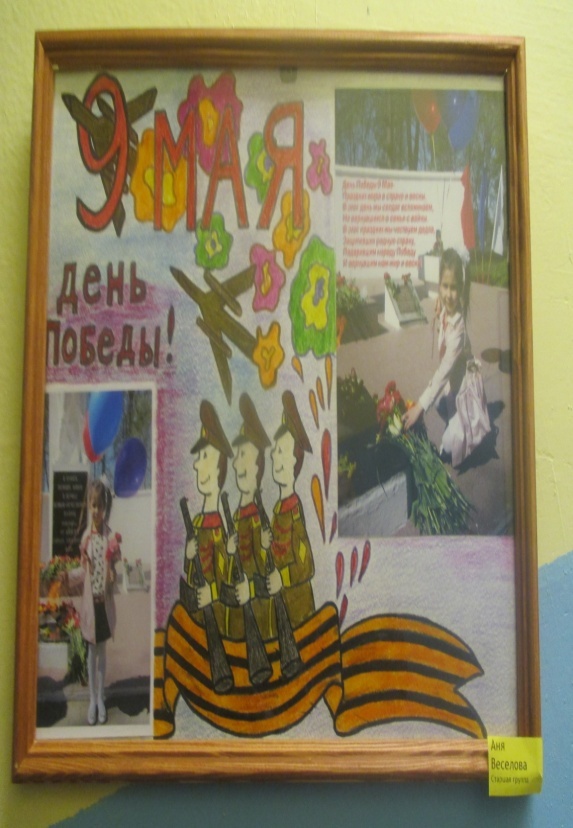 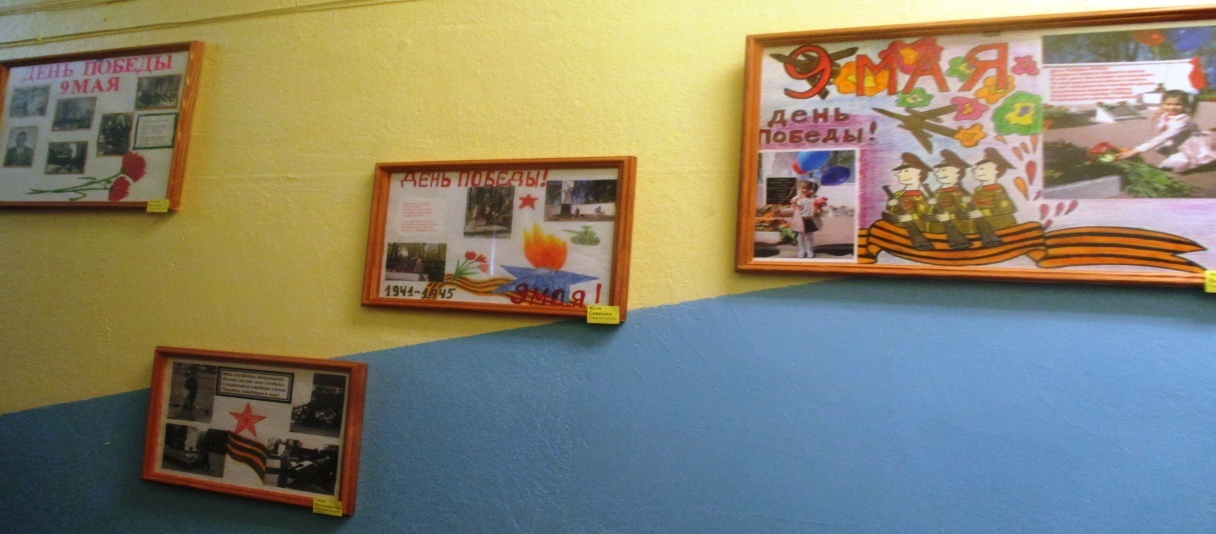 